Класс: 1 Тема: Решаем уравнения с увеличением. Цель: развивать вычислительные навыкиЗнать геометрические фигуры, ряд натуральных чисел, состав чисел.Уметь работать самостоятельно, делать выводы, решать и составлять простые задачи, решать примеры, находить корень уравнения.Развивать вычислительные навыки, логическое мышление, память, воспитывать интерес  к уроку. Ход урока: Мотивационно – целевой этап Эмоц. настрой Актуализация знаний:   Назвать, из каких геометрических фигур сделан математический мальчик. 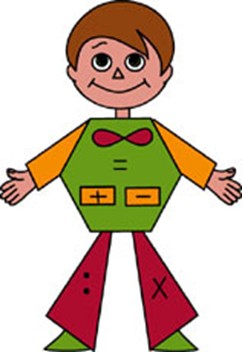 Тема и цели Познавательно – закрепляющий этап Графический диктант Работа по теме урока - Что записано на доске?_ + 3 = 72 + _ = 9- Равенства с неизвестным числом.- Какой компонент неизвестен? - Назовите компоненты при сложении. - Как вы думаете, как будем находить неизвестное число? - Рассмотрите вот эту запись. Что это на ваш взгляд?На доске: Х + 2 = 5Равенство, в котором есть неизвестный компонент.Такие равенства в математике называются уравнениями. (Учитель на доске вывешивает табличку с надписью “Уравнение”).Неизвестное число в уравнениях можно обозначить по-разному, но чаще всего используют латинские буквы, например Х.Давайте решим наше уравнение. Чему равен Х? Х равен 3.Значение Х называют корнем уравнения.На доске:Х=3КОРЕНЬ УРАВНЕНИЯПочему Х равен 3? Как нашли?5 – это 2 и 3. Подобрали число.Итак, мы решили уравнение с помощью подбора корней.Работа в тетрадях  - составление и решение уравнений Самостоятельная работа  (работа по карточкам) 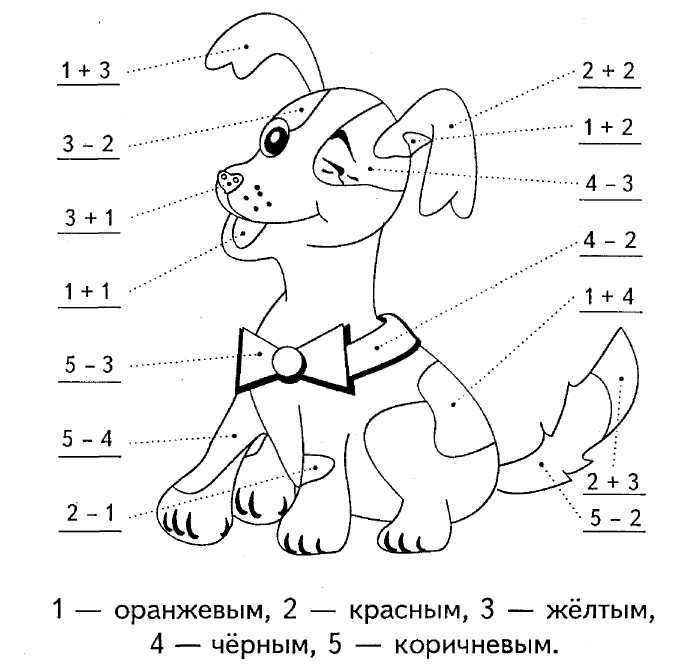 Рефлексивно – оценочный этапРефлексия 